รายวิชาพัฒนาอาชีพให้มีความมั่นคง ม.ปลาย วันที่ 3  มิถุนายน  2556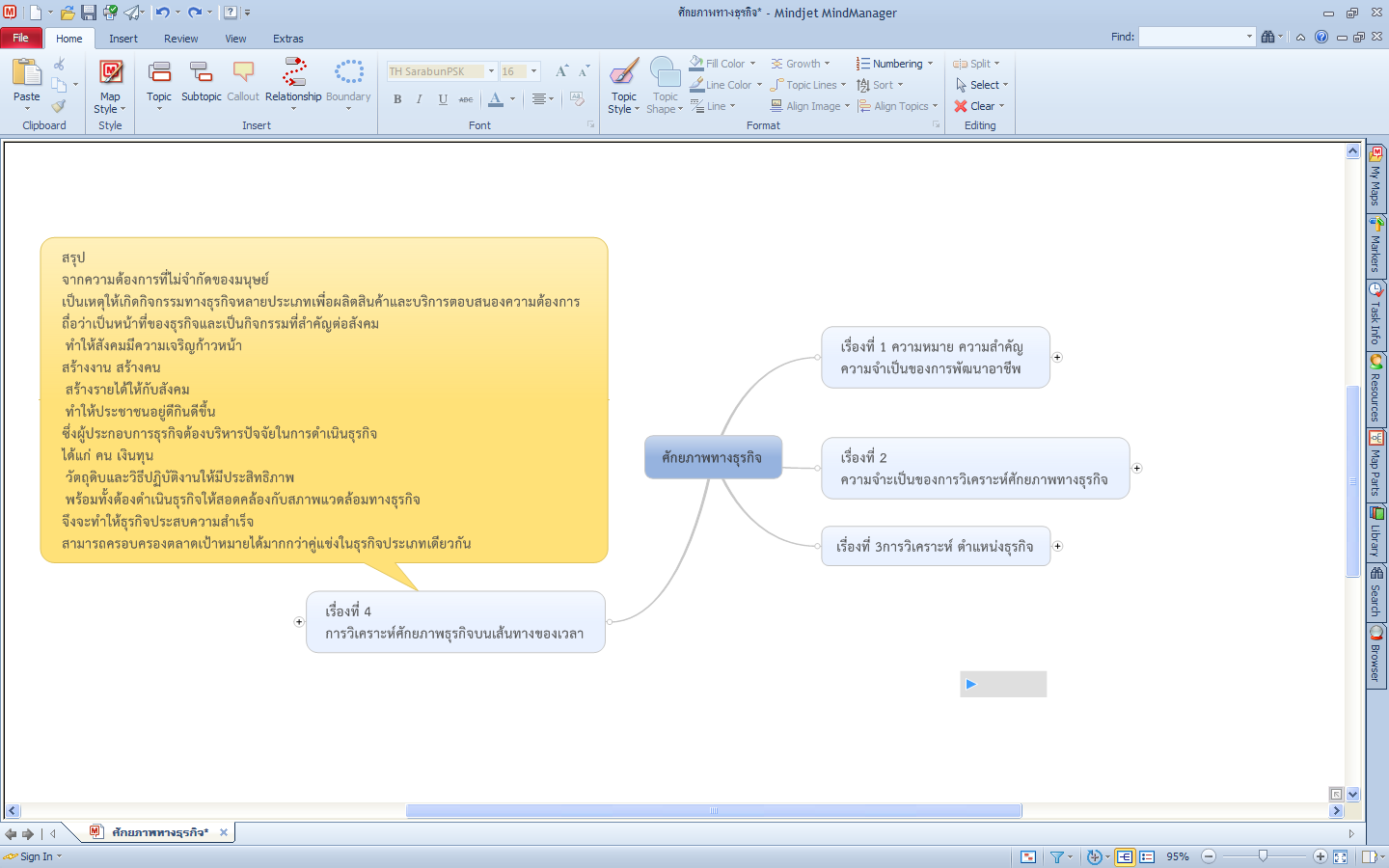 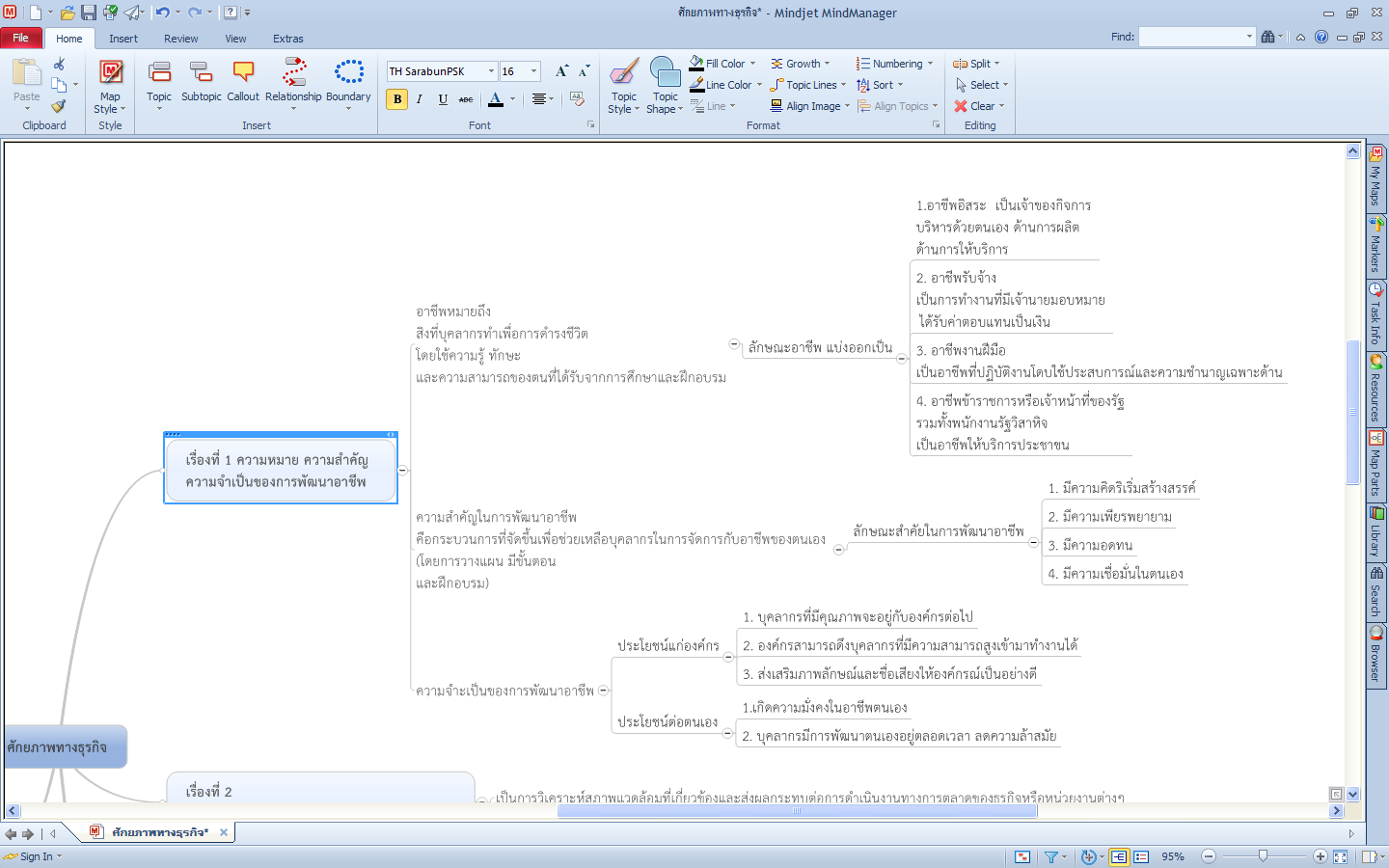 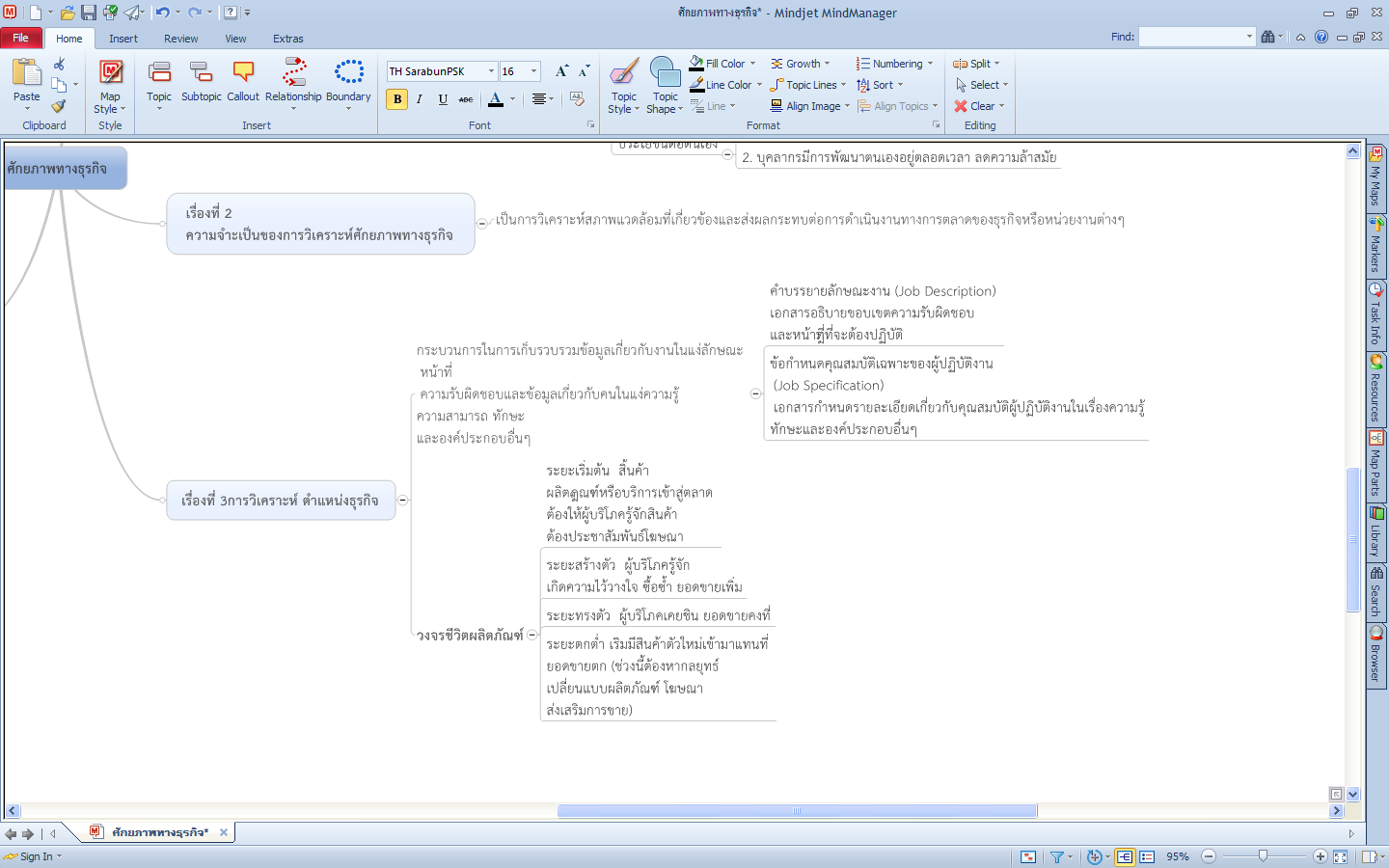 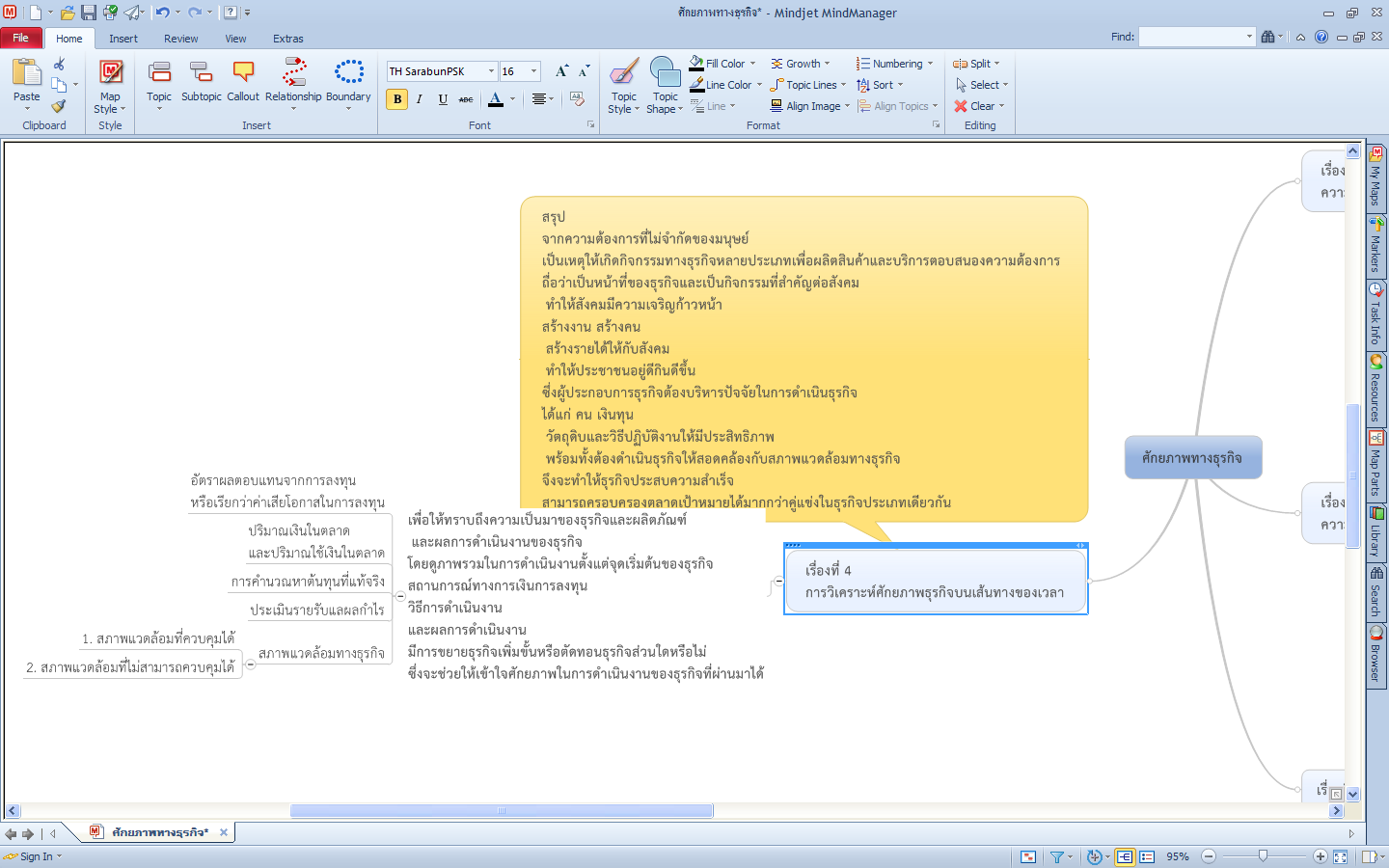 